Diplomatic Conference to Conclude a Treaty to Facilitate Access to Published Works by Visually Impaired Persons and Persons with Print DisabilitiesMarrakesh, June 17 to 28, 2013draft marrakeSh treaty TO IMPROVE ACCESS TO PUBLISHED WORKS FOR PERSONS WHO ARE BLIND, VISUALLY IMPAIRED, OR OTHERWISE PRINT DISABLEDsubmitted by the Drafting Committee through Main Committees I and II to the PlenaryPreambleThe Contracting Parties,Recalling the principles of non-discrimination, equal opportunity, accessibility and full and effective participation and inclusion in society, proclaimed in the Universal Declaration of Human Rights and the United Nations Convention on the Rights of Persons with Disabilities, Mindful of the challenges that are prejudicial to the complete development of persons with visual impairments or with other print disabilities, which limit their freedom of expression, including the freedom to seek, receive and impart information and ideas of all kinds on an equal basis with others, including through all forms of communication of their choice, their enjoyment of the right to education, and the opportunity to conduct research,Emphasizing the importance of copyright protection as an incentive and reward for literary and artistic creations and of enhancing opportunities for everyone, including persons with visual impairments or with other print disabilities, to participate in the cultural life of the community, to enjoy the arts and to share scientific progress and its benefits, Aware of the barriers of persons with visual impairments or with other print disabilities to access published works in achieving equal opportunities in society, and the need to both expand the number of works in accessible formats and to improve the circulation of such works,Taking into account that the majority of persons with visual impairments or with other print disabilities live in developing and least-developed countries, Recognizing that, despite the differences in national copyright laws, the positive impact of new information and communication technologies on the lives of persons with visual impairments or with other print disabilities may be reinforced by an enhanced legal framework at the international level,Recognizing that many Member States have established limitations and exceptions in their national copyright laws for persons with visual impairments or with other print disabilities, yet there is a continuing shortage of available works in accessible format copies for such persons, and that considerable resources are required for their effort of making works accessible to these persons, and that the lack of possibilities of cross-border exchange of accessible format copies has necessitated duplication of these efforts,Recognizing both the importance of rightholders’ role in making their works accessible to persons with visual impairments or with other print disabilities and the importance of appropriate limitations and exceptions to make works accessible to these persons, particularly when the market is unable to provide such access,Recognizing the need to maintain a balance between the effective protection of the rights of authors and the larger public interest, particularly education, research and access to information, and that such a balance must facilitate effective and timely access to works for the benefit of persons with visual impairments or with other print disabilities,Reaffirming the obligations of Contracting Parties under the existing international treaties on the protection of copyright and the importance and flexibility of the three-step test for limitations and exceptions established in Article 9(2) of the Berne Convention for the Protection of Literary and Artistic Works and other international instruments,Recalling the importance of the Development Agenda recommendations, adopted in 2007 by the General Assembly of the World Intellectual Property Organization (WIPO), which aim to ensure that development considerations form an integral part of the Organization’s work,Recognizing the importance of the international copyright system and desiring to harmonize limitations and exceptions with a view to facilitating access to and use of works by persons with visual impairments or with other print disabilities. Have agreed as follows:Article 1Relation to other Conventions and TreatiesNothing in this treaty shall derogate from any obligations that Contracting Parties have to each other under any other treaties, nor shall it prejudice any rights that a Contracting Party has under any other treaties.Article 2Definitions For the purposes of this Treaty:  “works” means literary and artistic works within the meaning of Article 2(1) of the Berne Convention for the Protection of Literary and Artistic Works, in the form of text, notation and/or related illustrations, whether published or otherwise made publicly available in any media; “accessible format copy” means a copy of a work in an alternative manner or form which gives a beneficiary person access to the work, including to permit the person to have access as feasibly and comfortably as a person without visual impairment or other print disability.  The accessible format copy is used exclusively by beneficiary persons and it must respect the integrity of the original work, taking due consideration of the changes needed to make the work accessible in the alternative format and of the accessibility needs of the beneficiary persons;“authorized entity” means an entity that is authorized or recognized by the government to provide education, instructional training, adaptive reading or information access to beneficiary persons on a non-profit basis.  It also includes a government institution or non-profit organization that provides the same services to beneficiary persons as one of its primary activities or institutional obligations.	An authorized entity establishes and follows its own practices:to establish that the persons it serves are beneficiary persons;  to limit to beneficiary persons and/or authorized entities its distribution and making available of accessible format copies;  to discourage the reproduction, distribution and making available of unauthorized copies;  andto maintain due care in, and records of, its handling of copies of works, while respecting the privacy of beneficiary persons in accordance with Article 8.Article 3Beneficiary Persons A beneficiary person is a person who:(a) is blind;(b) has a visual impairment or a perceptual or reading disability which cannot be improved to give visual function substantially equivalent to that of a person who has no such impairment or disability and so is unable to read printed works to substantially the same degree as a person without an impairment or disability;  oris otherwise unable, through physical disability, to hold or manipulate a book or to focus or move the eyes to the extent that would be normally acceptable for reading; regardless of any other disabilities. Article 4National Law Limitations and Exceptions Regarding Accessible Format Copies1.	(a) 	Contracting Parties shall provide in their national copyright laws for a limitation or exception to the right of reproduction, the right of distribution, and the right of making available to the public as provided by the WIPO Copyright Treaty (WCT), to facilitate the availability of works in accessible format copies for beneficiary persons.  The limitation or exception provided in national law should permit changes needed to make the work accessible in the alternative format.(b) 	Contracting Parties may also provide a limitation or  exception to the right of public performance to facilitate access to works for beneficiary persons. 2.	A Contracting Party may fulfill Article 4(1) for all rights identified therein by providing a limitation or exception in its national copyright law such that:(a)	Authorized entities shall be permitted, without the authorization of the copyright rightholder, to make an accessible format copy of a work, obtain from another authorized entity an accessible format copy, and supply those copies to beneficiary persons by any means, including by non-commercial lending or by electronic communication by wire or wireless means, and undertake any intermediate steps to achieve those objectives, when all of the following conditions are met:the authorized entity wishing to undertake said activity has lawful access to that work or a copy of that work;  the work is converted to an accessible format copy, which may include any means needed to navigate information in the accessible format, but does not introduce changes other than those needed to make the work accessible to the beneficiary person;  such accessible format copies are supplied exclusively to be used by beneficiary persons;  and the activity is undertaken on a non-profit basis;  and(b)	A beneficiary person, or someone acting on his or her behalf including a primary caretaker or caregiver, may make an accessible format copy of a work for the personal use of the beneficiary person or otherwise may assist the beneficiary person to make and use accessible format copies where the beneficiary person has lawful access to that work or a copy of that work.3.	A Contracting Party may fulfill Article 4(1) by providing other limitations or exceptions in its national copyright law pursuant to Articles 10 and 11.4.	A Contracting Party may confine limitations or exceptions under this Article to works which, in the particular accessible format, cannot be obtained commercially under reasonable terms for beneficiary persons in that market.  Any Contracting Party availing itself of this possibility shall so declare in a notification deposited with the Director General of WIPO at the time of ratification of, acceptance of or accession to this Treaty or at any time thereafter. 5.	It shall be a matter for national law to determine whether limitations or exceptions under this Article are subject to remuneration.Article 5Cross-Border Exchange of Accessible Format Copies1.	Contracting Parties shall provide that if an accessible format copy is made under a limitation or exception or pursuant to operation of law, that accessible format copy may be distributed or made available by an authorized entity to a beneficiary person or an authorized entity in another Contracting Party. 2.	A Contracting Party may fulfill Article 5(1) by providing a limitation or exception in its national copyright law such that:(a) 	authorized entities shall be permitted, without the authorization of the rightholder, to distribute or make available for the exclusive use of beneficiary persons accessible format copies to an authorized entity in another Contracting Party;  and(b) 	authorized entities shall be permitted, without the authorization of the rightholder and pursuant to Article 2, to distribute or make available accessible format copies to a beneficiary person in another Contracting Party; provided that prior to the distribution or making available the originating authorized entity did not know or have reasonable grounds to know that the accessible format copy would be used for  other than beneficiary persons.3.	A Contracting Party may fulfill Article 5(1) by providing other limitations or exceptions in its national copyright law pursuant to Articles 5(4), 10 and 11.4. (a)  When an authorized entity in a Contracting Party receives accessible format copies pursuant to Article 5(1) and that Contracting Party does not have obligations under Article 9 of the Berne Convention, it will ensure, consistent with its own legal system and practices, that the accessible format copies are only reproduced, distributed or made available for the benefit of beneficiary persons in that  Contracting Party’s jurisdiction.(b)  The distribution and making available of accessible format copies by an authorized entity pursuant to Article 5(1) shall be limited to that jurisdiction unless the Contracting Party is a Party to the WIPO Copyright Treaty or otherwise limits limitations and exceptions implementing this Treaty to the right of distribution and the right of making available to the public to certain special cases which do not conflict with a normal exploitation of the work and do not unreasonably prejudice the legitimate interests of the rightholder.(c) Nothing in this Article affects the determination of what constitutes an act of distribution or an act of making available to the public.5.  Nothing in this Treaty shall be used to address the issue of exhaustion of rights.  Article 6Importation of Accessible Format CopiesTo the extent that the national law of a Contracting Party would permit a beneficiary person, someone acting on his or her behalf, or an authorized entity, to make an accessible format copy of a work, the national law of that Contracting Party shall also permit them to import an accessible format copy for the benefit of beneficiary persons, without the authorization of the rightholder.Article 7Obligations Concerning Technological MeasuresContracting Parties shall take appropriate measures, as necessary, to ensure that when they provide adequate legal protection and effective legal remedies against the circumvention of effective technological measures, this legal protection does not prevent beneficiary persons from enjoying the limitations and exceptions provided for in this Treaty. Article 8Respect for PrivacyIn the implementation of the limitations and exceptions provided for in this Treaty, Contracting Parties shall endeavor to protect the privacy of beneficiary persons on an equal basis with others.Article 9Cooperation to Facilitate Cross-Border Exchange1.  Contracting Parties shall endeavor to foster the cross-border exchange of accessible format copies by encouraging the voluntary sharing of information to assist authorized entities in identifying one another.  The International Bureau of WIPO shall establish an information access point for this purpose.2.  Contracting Parties undertake to assist their authorized entities engaged in activities under Article 5 to make information available regarding their practices pursuant to Article )2, both through the sharing of information among authorized entities, and through making available information on their policies and practices, including related to cross-border exchange of accessible format copies, to interested parties and members of the public as appropriate.3.  The International Bureau of WIPO is invited to share information, where available, about the functioning of this Treaty. 4. Contracting Parties recognize the importance of international cooperation and its promotion, in support of national efforts for realization of the purpose and objectives of this Treaty.Article 10General Principles on Implementation1. Contracting Parties undertake to adopt the measures necessary to ensure the application of this Treaty.2. Nothing shall prevent Contracting Parties from determining the appropriate method of implementing the provisions of this Treaty within their own legal system and practice. 3. Contracting Parties may fulfill their rights and obligations under this Treaty through limitations or exceptions specifically for the benefit of beneficiary persons, other limitations or exceptions, or a combination thereof, within their national legal system and practice.  These may include judicial, administrative or regulatory determinations for the benefit of beneficiary persons as to fair practices, dealings or uses to meet their needs consistent with the Contracting Parties’ rights and obligations under the Berne Convention, other international treaties, and Article 11.  Article 11General Obligations on Limitations and ExceptionsIn adopting measures necessary to ensure the application of this Treaty, a Contracting Party may exercise the rights and shall comply with the obligations that that Contracting Party has under the Berne Convention, the Agreement on Trade-Related Aspects of Intellectual Property Rights and the WCT, including their interpretative agreements so that:1.	in accordance with Article 9(2) of the Berne Convention, a Contracting Party may permit the reproduction of works in certain special cases provided that such reproduction does not conflict with a normal exploitation of the work and does not unreasonably prejudice the legitimate interests of the author;2.	in accordance with Article 13 of the Agreement on Trade-Related Aspects of Intellectual Property Rights, a Contracting Party shall confine limitations or exceptions to exclusive rights to certain special cases which do not conflict with a normal exploitation of the work and do not unreasonably prejudice the legitimate interests of the right holder;3.	in accordance with Article 10(1) of the WIPO Copyright Treaty, a Contracting Party may provide for limitations of or exceptions to the rights granted to authors under the WCT in certain special cases, that do not conflict with a normal exploitation of the work and do not unreasonably prejudice the legitimate interests of the author;4.	in accordance with Article 10(2) of the WIPO Copyright Treaty, a Contracting Party shall confine, when applying the Berne Convention, any limitations of or exceptions to rights to certain special cases that do not conflict with a normal exploitation of the work and do not unreasonably prejudice the legitimate interests of the author.Article 12Other Limitations and Exceptions 1.  Contracting Parties recognize that a Contracting Party may implement in its national law other copyright limitations and exceptions for the benefit of beneficiary persons than are provided by this Treaty having regard to that Contracting Party’s economic situation, and its social and cultural needs, in conformity with that Contracting Party's international rights and obligations, and in the case of a least-developed country taking into account its special needs and its particular international rights and obligations and flexibilities thereof.2. This Treaty is without prejudice to other limitations and exceptions for persons with disabilities provided by national law.Article 13 Assembly1	(a)	The Contracting Parties shall have an Assembly.	(b)	Each Contracting Party shall be represented in the Assembly by one delegate who may be assisted by alternate delegates, advisors and experts.	(c)	The expenses of each delegation shall be borne by the Contracting Party that has appointed the delegation.  The Assembly may ask WIPO to grant financial assistance to facilitate the participation of delegations of Contracting Parties that are regarded as developing countries in conformity with the established practice of the General Assembly of the United Nations or that are countries in transition to a market economy.2	(a)	The Assembly shall deal with matters concerning the maintenance and development of this Treaty and the application and operation of this Treaty.	(b)	The Assembly shall perform the function allocated to it under Article 15 in respect of the admission of certain intergovernmental organizations to become party to this Treaty.	(c)	The Assembly shall decide the convocation of any diplomatic conference for the revision of this Treaty and give the necessary instructions to the Director General of WIPO for the preparation of such diplomatic conference.3	(a)	Each Contracting Party that is a State shall have one vote and shall vote only in its own name.	(b)	Any Contracting Party that is an intergovernmental organization may participate in the vote, in place of its Member States, with a number of votes equal to the number of its Member States which are party to this Treaty.  No such intergovernmental organization shall participate in the vote if any one of its Member States exercises its right to vote and vice versa.4	The Assembly shall meet upon convocation by the Director General and, in the absence of exceptional circumstances, during the same period and at the same place as the General Assembly of WIPO.5	The Assembly shall endeavor to take its decisions by consensus and shall establish its own rules of procedure, including the convocation of extraordinary sessions, the requirements of a quorum and, subject to the provisions of this Treaty, the required majority for various kinds of decisions. Article 14 International BureauThe International Bureau of WIPO shall perform the administrative tasks concerning this Treaty.Article 15 Eligibility for Becoming Party to the Treaty(1) Any Member State of WIPO may become party to this Treaty.(2) The Assembly may decide to admit any intergovernmental organization to become party to this Treaty which declares that it is competent in respect of, and has its own legislation binding on all its Member States on, matters covered by this Treaty and that it has been duly authorized, in accordance with its internal procedures, to become party to this Treaty.(3) The European Union, having made the declaration referred to in the preceding paragraph at the Diplomatic Conference that has adopted this Treaty, may become party to this Treaty.Article 16 Rights and Obligations under the TreatySubject to any specific provisions to the contrary in this Treaty, each Contracting Party shall enjoy all of the rights and assume all of the obligations under this Treaty.Article 17 Signature of the TreatyThis Treaty shall be open for signature at the Diplomatic Conference in Marrakesh, and thereafter at the headquarters of WIPO by any eligible party for one year after its adoption.Article 18 Entry into Force of the TreatyThis Treaty shall enter into force three months after 20 eligible parties referred to in Article 15 have deposited their instruments of ratification or accession.Article 19 Effective Date of Becoming Party to the TreatyThis Treaty shall bind:the 20 eligible parties referred to in Article 18, from the date on which this Treaty has entered into force;each other eligible party referred to in Article 15, from the expiration of three months from the date on which it has deposited its instrument of ratification or accession with the Director General of WIPO;Article 20 Denunciation of the TreatyThis Treaty may be denounced by any Contracting Party by notification addressed to the Director General of WIPO.  Any denunciation shall take effect one year from the date on which the Director General of WIPO received the notification.Article 21Languages of the Treaty(1) This Treaty is signed in a single original in English, Arabic, Chinese, French, Russian and Spanish languages, the versions in all these languages being equally authentic.(2) An official text in any language other than those referred to in paragraph (1) shall be established by the Director General of WIPO on the request of an interested party, after consultation with all the interested parties.  For the purposes of this paragraph, “interested party” means any Member State of WIPO whose official language, or one of whose official languages, is involved and the European Union, and any other intergovernmental organization that may become party to this Treaty, if one of its official languages is involved.Article 22 DepositaryThe Director General of WIPO is the depositary of this Treaty.Done in Marrakesh on the 27th day of June, 2013[End of document]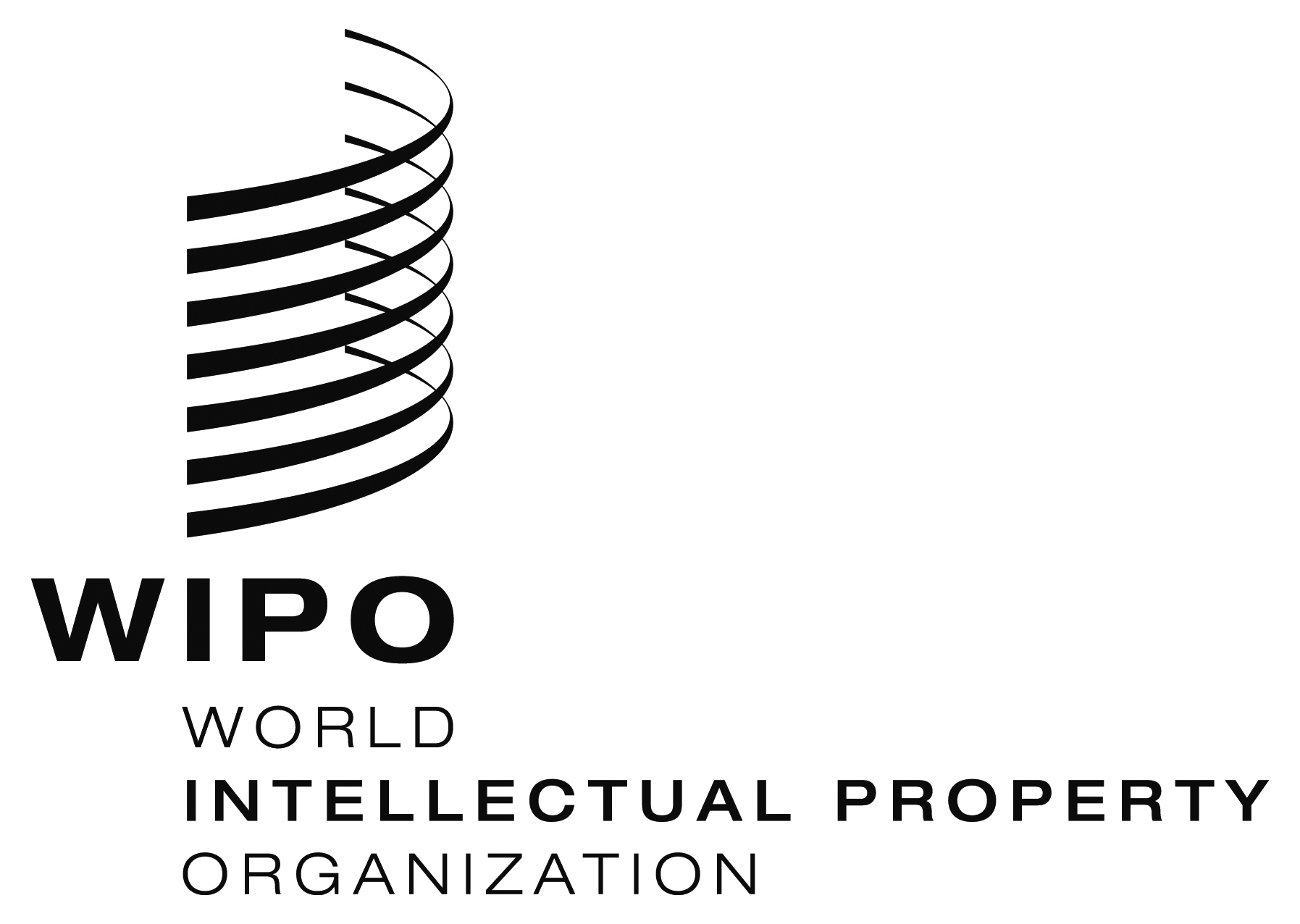 Evip/dc/8    vip/dc/8    vip/dc/8    ORIGINAL:  ENGLISHORIGINAL:  ENGLISHORIGINAL:  ENGLISHDATE:  JUNE 27, 2013DATE:  JUNE 27, 2013DATE:  JUNE 27, 2013